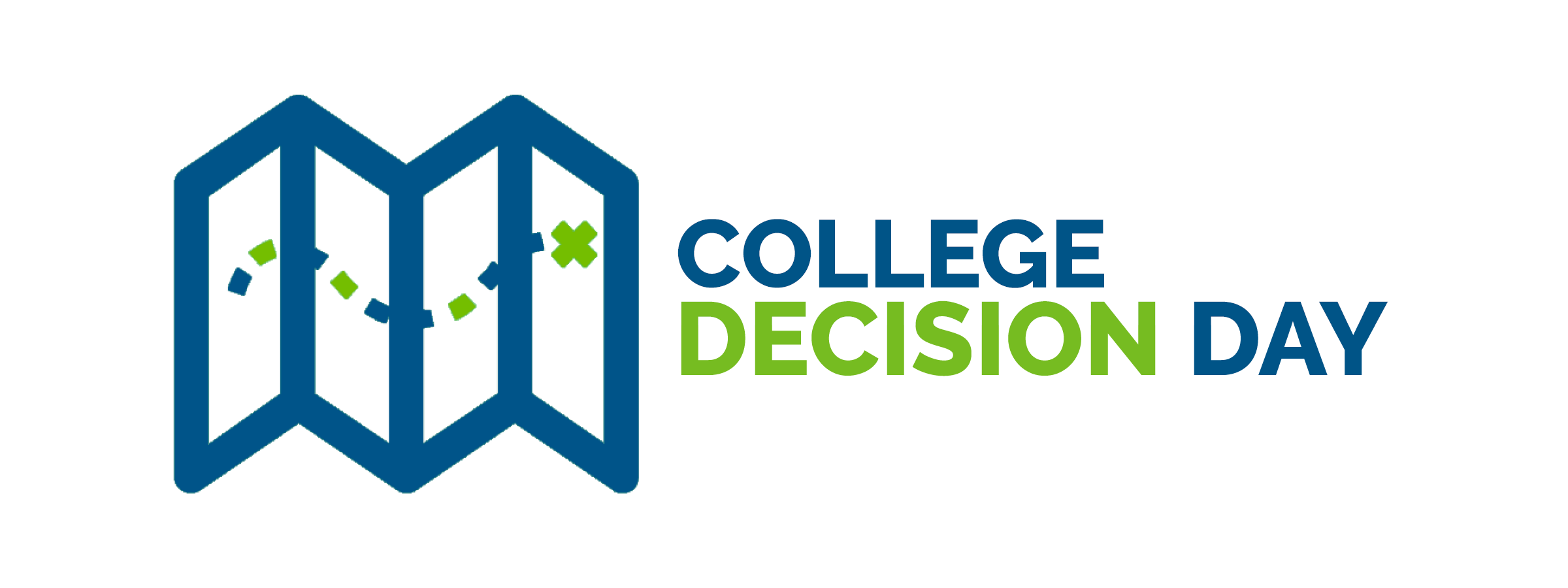 SAMPLE SOCIAL MEDIA POSTSSeniors! <Insert date> is College Decision Day at <insert school>! Tell us where you’re going to college!On College Decision Day, we’re recognizing your hard work and decision to pursue a postsecondary education. Look out for our <insert school> grads as they continue to shine! #CollegeBoundWVToday is College Decision Day! Cheer on our <insert school mascot/nickname> grads as they embark on their post-high school journey! #CollegeBoundWVSeniors, our school is celebrating all students who are planning to enroll in some type of education and training after high school! What are your plans? Tell us using #CollegeBoundWV or #MyClimbWV! Those long nights of studying and planning for the future were worth it. Check out where our <insert school> students are headed! #CollegeBoundWVGet ready because College Decision Day is <Insert date>, and we’re pumped! Let’s celebrate all your hard work to get to this point, you deserve it. Share your big plans for next year in the comments!It’s College Decision Day and our seniors are telling the world where they’re headed! Join us in our celebration. #CollegeBoundWVTomorrow is College Decision Day at <insert school>. Don’t forget to wear your favorite college gear or colors!<Insert number> of seniors at <insert school> are heading on to some form of education or training beyond high school! Congrats, #classof2024! They said it. They did it. Now, they are headed to college and beyond! Congrats, #classof2024! #CollegeBoundWVCheer on our grads at <insert school> as they embark on the next step of their educational journey during College Decision Day!We couldn’t be prouder of our seniors at <insert school> who have committed to pursuing an education or training beyond high school!The future is here and these <insert school> grads are going to college! We can’t wait to see what great things they accomplish! #CollegeBoundWVCongrats to our #CollegeBoundWV seniors! @CFWV